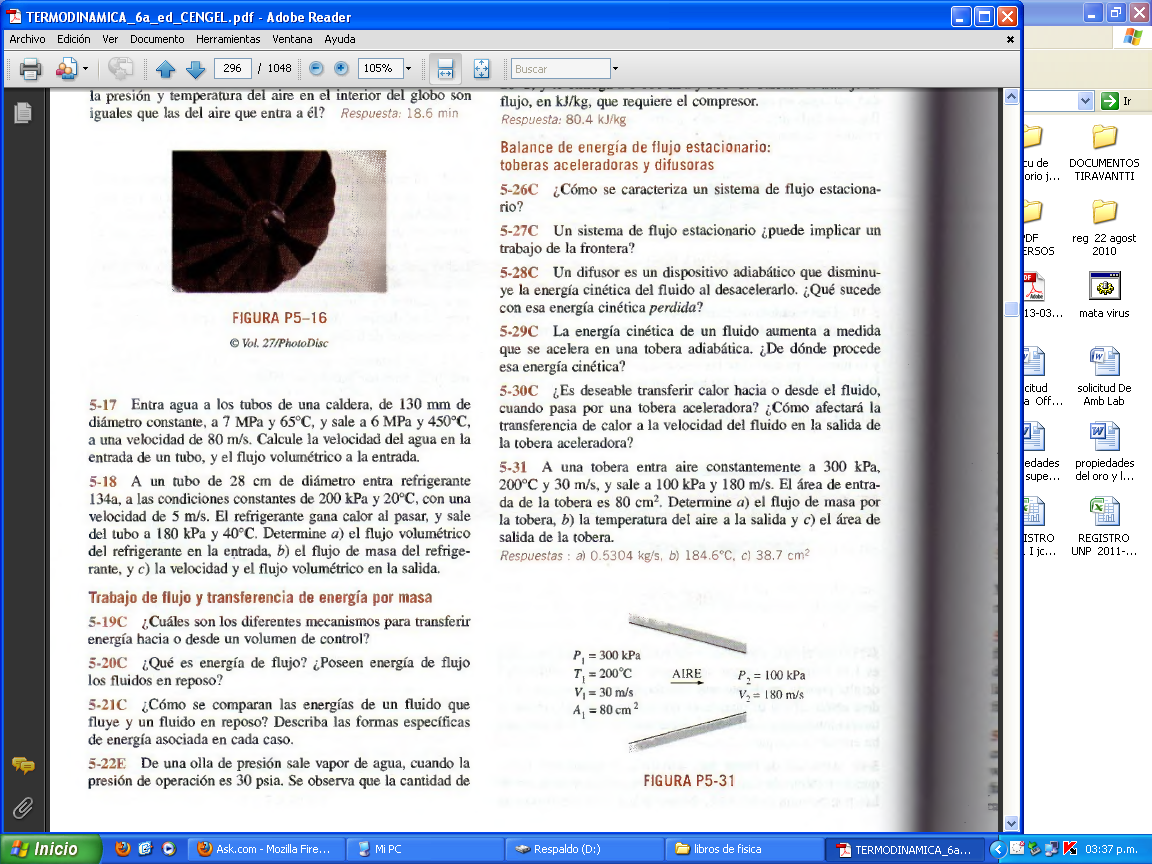 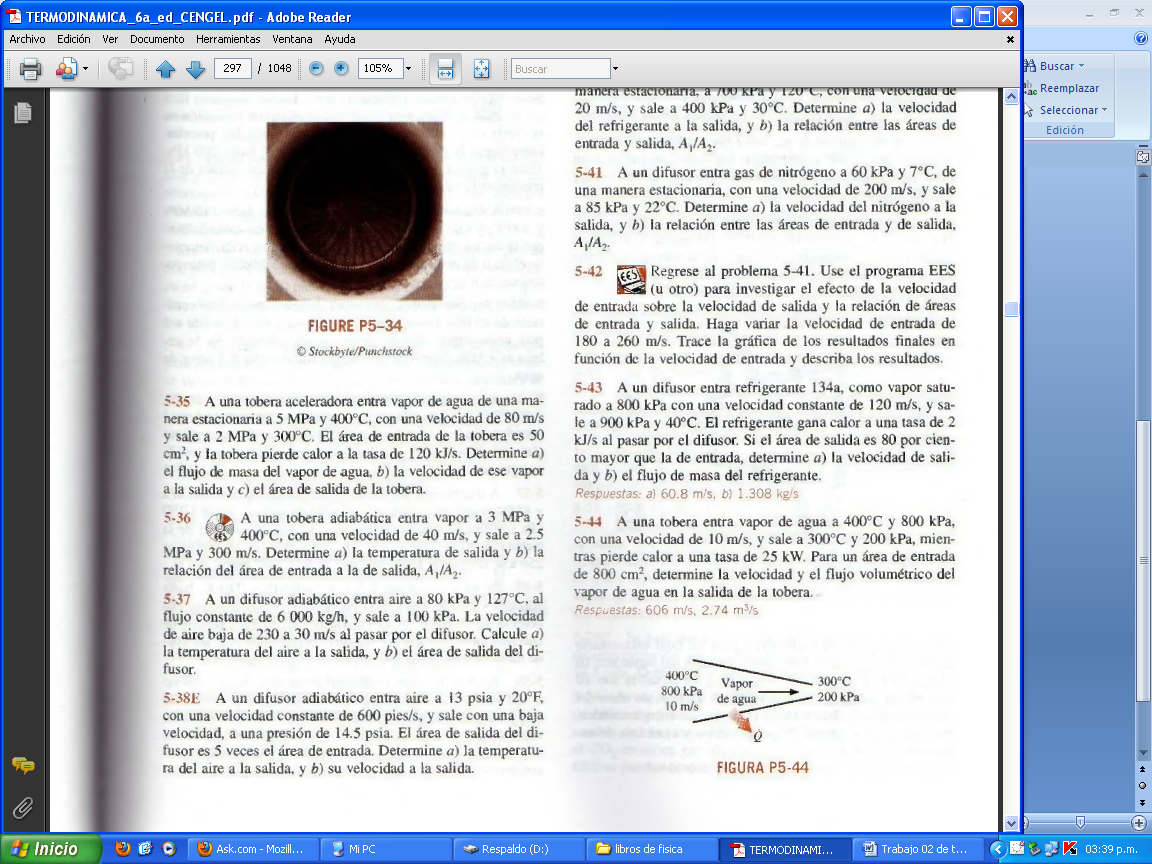 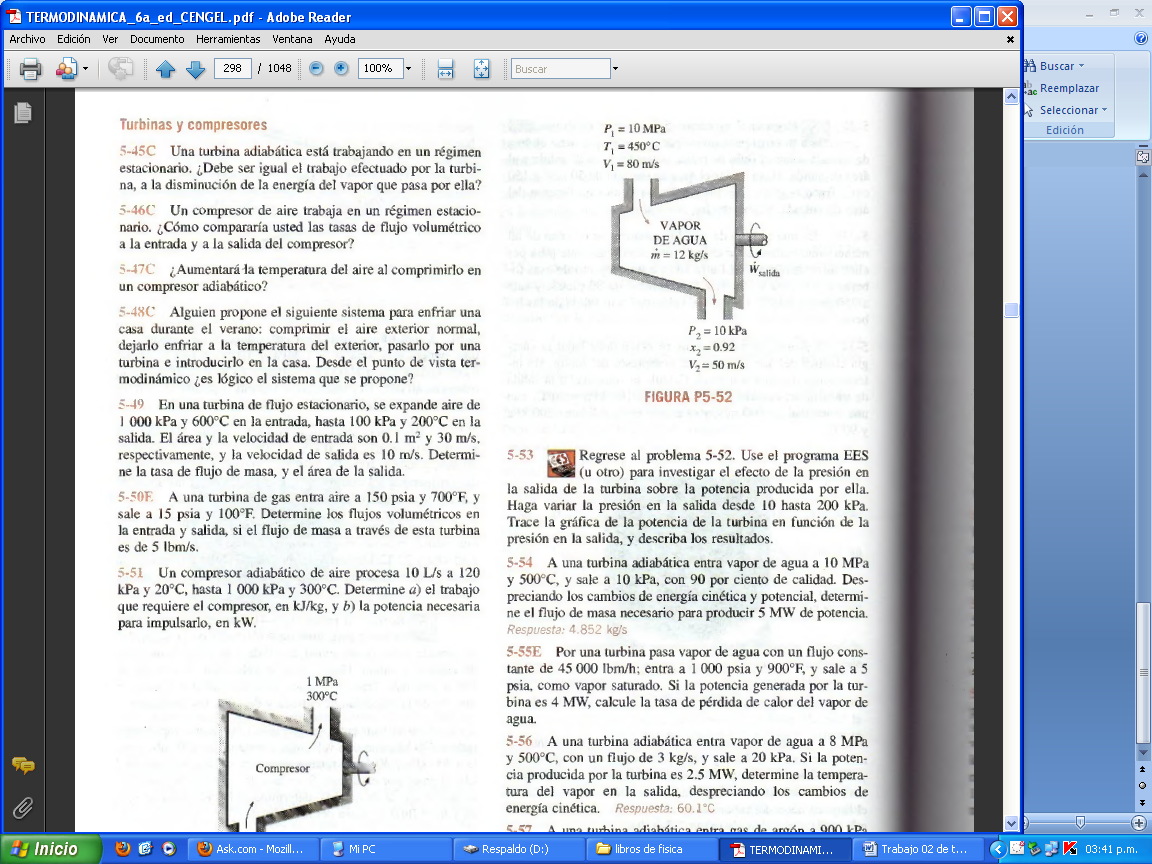 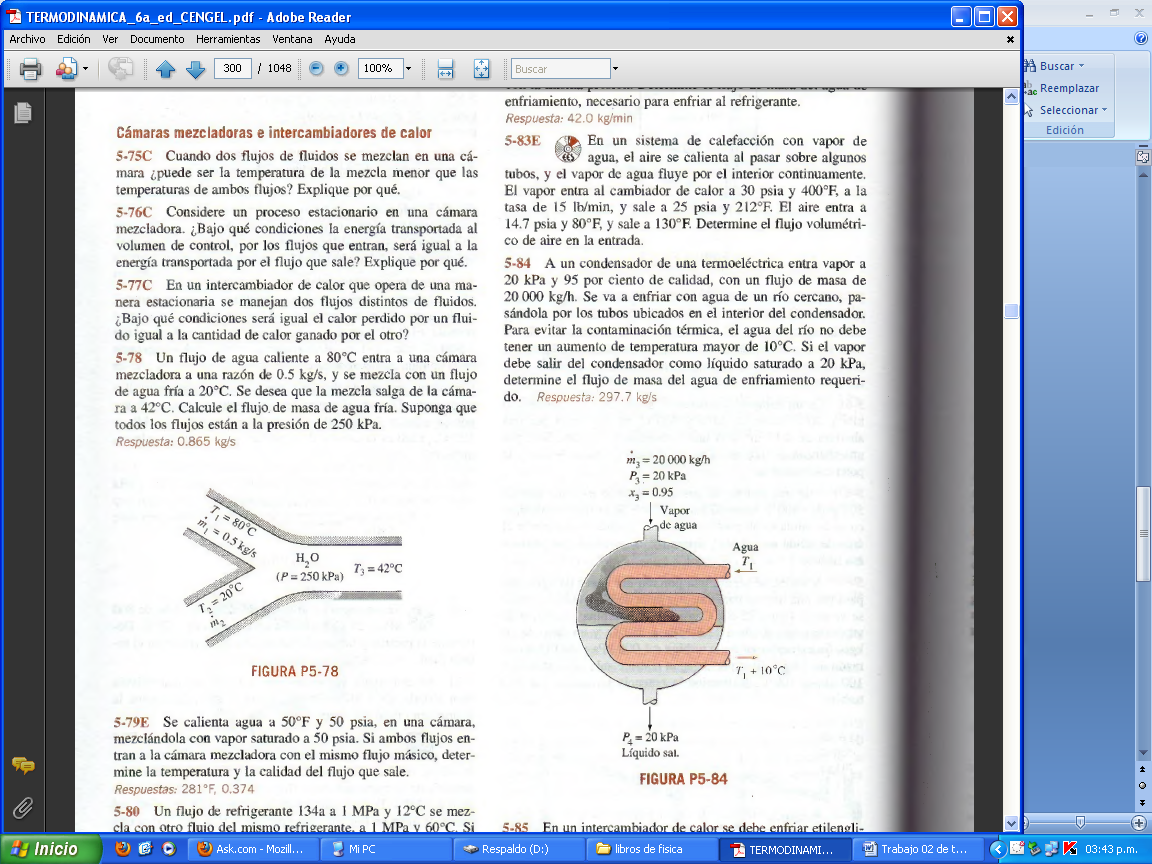 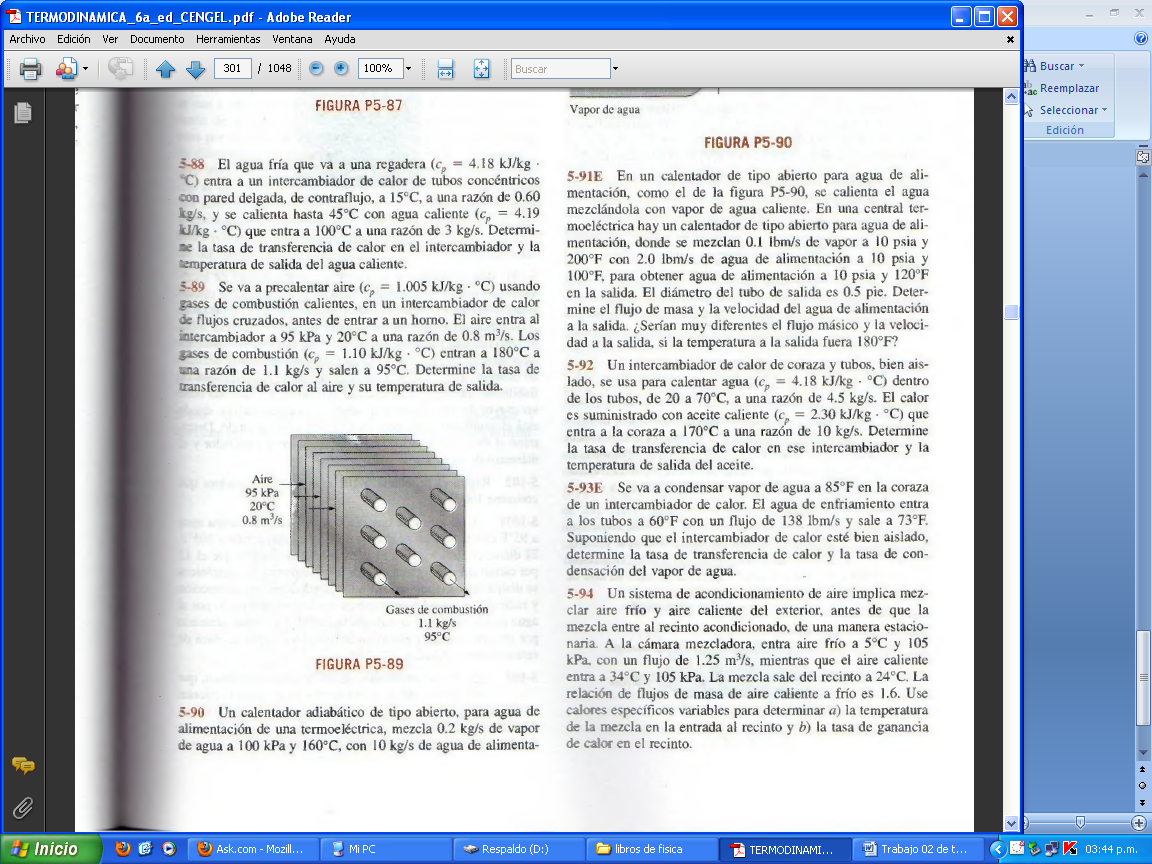 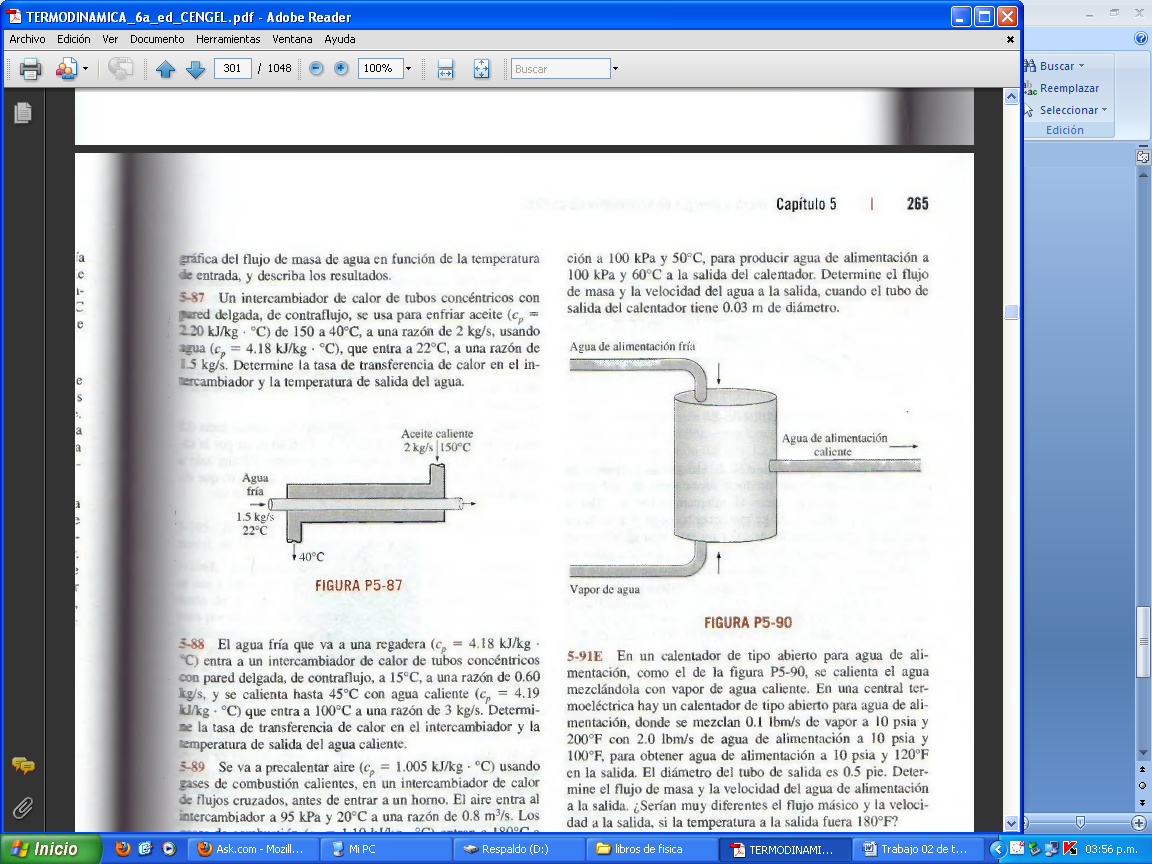 Periche Antón   5.89 , 5.54 , 5.44Silva Felix            5.92 , 5.55E , 5.43Alverca Velasco  5.91E ,556 , 541Granda Pangalima  5.88, 5.49,5.37Jimens Guerrero  5.94, 5.50E ,5.35Peña Jaramillo     5.93E, 5.55E ,5.38EFlores Ipanaque  5.78, 5.49, 5.31Gomez Chiroque   5.79E, 5.46E ,5.43Maza Alburqueque 5.92 , 5.55E , 5.43Ramirz Panduro      5.94, 5.88, 5.54Pacherrez Sandoval  5.87 , 5.76C , 5.41Chero Ojeda                 5.93, 5.55E,5.44